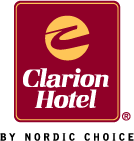 Stockholm 2017-07-06______________________________________________________________________Profilen Daniel Pettersson till Clarion Hotel Amaranten i StockholmClarion Hotel Amaranten på Kungsholmen i Stockholm knyter till sig Daniel Pettersson, krögaren bakom bland annat Esperanto och Råkultur, som ny Food & Beverage Manager. Daniel Pettersson är ett starkt namn i Stockholms restaurang- och krogvärld. Senast kommer han från Yasuragi Hasseludden som F&B Manager, innan dess bland annat som delägare och krögare för de välrenommerade restaurangerna Råkultur och Esperanton och F&B Manager på Scandic Malmen. Clarion Hotel Amaranten har musklerna, storheten och ett fantastiskt läge i Stockholm. Det ser jag fram emot att få förvalta tillsammans med F&B-teamet och fortsätta erbjuda riktigt bra mat- och dryckesupplevelser. Det känns rätt att fortsätta inom Nordic Choice – devisen ”People, planet, profit” är något jag verkligen kan stå bakom med bra värderingar, medarbetarna och vår planet som grund, säger Daniel. På Clarion Hotel Amaranten finns restaurang Kitchen & Table och cocktailbaren Tap Room, båda med stjärnkocken Marcus Samuelsson som Creative Director. Kitchen & Table serverar mixade och maxade smaker från Kungsholmen och Manhattan. I Tap Room ligger fokus på hantverkscocktails som serveras på innovativa sätt och kombineras med mellanrätter.I höst ska vi ha hög puls för såväl lokala marknaden som hotellgästerna, med starkt fokus på att vara en levande mötesplats inom mat och dryck. Jag är övertygad om att Daniel kommer att driva detta på ett utmärkt sätt och bidra till att skapa riktiga WOW-effekter i både Kitchen & Table och Tap Room, säger Ulf Cato, General Manager på Clarion Hotel AmarantenDaniel Pettersson tillträder sin nya tjänst den 1 augusti. LÄNKARwww.choice.se/clarion/amarantenPresskit och pressbilder Clarion Hotel Amaranten: bit.ly/presskit-cl-amaranten-2017För mer information, kontakta:Ulf Cato, VD/General Manager Clarion Hotel Amaranten076-724 56 80ulf.cato@choice.seDaniel Pettersson072-507 65 65